Alternate on Menu = Diner’s Choice				                       Meals are subject to changeMeals are subject to changeMeals are subject to changeSemcac Senior NutritionSemcac Senior NutritionSemcac Senior NutritionNOVEMBER 2022NOVEMBER 2022NOVEMBER 2022MONDAYMONDAYTUESDAYTUESDAYWEDNESDAYTHURSDAYTHURSDAYFRIDAY1Taco Salad w CheeseTostado ChipsMexican Black BeansCookie*Diab: Cookie1Taco Salad w CheeseTostado ChipsMexican Black BeansCookie*Diab: Cookie1Taco Salad w CheeseTostado ChipsMexican Black BeansCookie*Diab: Cookie2Hamburger w/ TrimmingsOn Fresh BunPotato SaladBaked Beans w/ ApplesBrownie*Diab Mandarin Oranges3Roast PorkMashed Potatoes/GravyFresh SquashFruit Cocktail Cake*Diab: Fresh Fruit3Roast PorkMashed Potatoes/GravyFresh SquashFruit Cocktail Cake*Diab: Fresh Fruit4Hamburger StewSpiced PeachesGingerbread Cake w/Topping*Diab:  Fruit4Hamburger StewSpiced PeachesGingerbread Cake w/Topping*Diab:  Fruit7Chicken Pot PieTossed Salad/FixingsStarburst Cake*Diab Fruit Cup8Chili Con CarnePineapple Slices Corn Muffin/Marg Pudding
*Diab: Banana8Chili Con CarnePineapple Slices Corn Muffin/Marg Pudding
*Diab: Banana8Chili Con CarnePineapple Slices Corn Muffin/Marg Pudding
*Diab: Banana9BBQ MeatballsBoiled Baby Red PotatoesCauliflowerFlavored Ice Cream *Diab Vanilla Ice CreamBINGO          10Roast BeefMashed Potatoes with GravyCornLemon Poppyseed CakeBINGO          10Roast BeefMashed Potatoes with GravyCornLemon Poppyseed Cake11VETERANS’ DAYCLOSED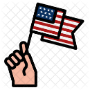 11VETERANS’ DAYCLOSEDBUNCO           14Hawiian ChickenRice PilafGreen beansOrange SlicesRocky Road Pudding*Diab: Fruit Cup15Porcupine MeatballsMashed PotatoesCorn/PimentoCherry Crisp w/Topping*Diab Angel Food Cake15Porcupine MeatballsMashed PotatoesCorn/PimentoCherry Crisp w/Topping*Diab Angel Food Cake15Porcupine MeatballsMashed PotatoesCorn/PimentoCherry Crisp w/Topping*Diab Angel Food CakeTHANKSGIVING    16Roast TurkeyMashed Potatoes w/GravyPeas and OnionsCranberry RelishRoll w/ MargarinePumpkin pie w/ Whip*Diab: Pumpkin Custard17Meat LasagnaTossed SaladGarlic BreadLemon Bar*Diab Fruit17Meat LasagnaTossed SaladGarlic BreadLemon Bar*Diab Fruit18Rosemary Pork RoastMashed Potato/GravySpinach/VinegarFresh Banana18Rosemary Pork RoastMashed Potato/GravySpinach/VinegarFresh Banana21Ham Scalloped PotatoesAlt: Beef Scalloped Pot.Dilled CarrotsGreen SaladPudding*Diab:  CookieBIRTHDAY      22Creamy Chicken Parm.Rice PilafFresh Squash7 Layer SaladBar*Diab: Pineapple TidbitBIRTHDAY      22Creamy Chicken Parm.Rice PilafFresh Squash7 Layer SaladBar*Diab: Pineapple TidbitBIRTHDAY      22Creamy Chicken Parm.Rice PilafFresh Squash7 Layer SaladBar*Diab: Pineapple Tidbit23Seashore Tuna CasseroleAlt: Beef StroganoffGrn Sld w/Tomato WedgeMuffinMoon Cake*Diab:  Fruit24CLOSEDFORTHANKSGIVING24CLOSEDFORTHANKSGIVING25CLOSEDFORTHANKSGIVING25CLOSEDFORTHANKSGIVINGBUNCO            28Ham & Bean SoupChicken Salad on BunCinn. Applsauce GelatinLemon Poppy Seed Ck*Diab: Angel Food Cake29MeatloafBaked potato/ SCPeasDinner RollApple Pie29MeatloafBaked potato/ SCPeasDinner RollApple Pie29MeatloafBaked potato/ SCPeasDinner RollApple Pie30Tater Tot CasseroleTossed SaladPickle SpearCookiePLEASE - - -MAKE MEAL RESERVATIONS OR CANCELLATIONS 24 HOURS IN ADVANCETHANKS!!PLEASE - - -MAKE MEAL RESERVATIONS OR CANCELLATIONS 24 HOURS IN ADVANCETHANKS!!